Контрольная работа  по технологии для учащихся 8 а,б,в,г классов (мальчики)Ф.И. ____________________________________________________ Выберите правильный ответ.Чертёж – это изображение детали выполненной:) от руки в масштабе и по размерам) при помощи чертёжных инструментов в масштабе и по размерамВ предмете «Технология» изучается) технология производства самолетов и ракет;) технологии создания медицинских инструментов;) технологии преобразования материалов, энергии, информацииРашпиль- это:) напильник с мелкой насечкой) небольшой напильник с мелкой насечкой) небольшой напильник с крупной насечкой) напильник с крупной насечкой На размечаемой заготовке с помощью рейсмуса можно провести:) дуги и окружности         б) линии, параллельные базовой кромкев) хорду                        г) линии, перпендикулярные базовой кромкеЧем является зензубель?а) инструмент     б) приспособление     Где содержатся сведения о процессе изготовления изделия?) в чертежах            б) в технологических картахв) в рисункахКакая из перечисленных деталей может входить в гайкуа) шуруп    б) болт    в) саморезНазвание операции разрезания древесины – это:) разделка;                 б) раскрой;в) пиление;                 г) разрезание. Разметку 50 одинаковых деталей выполняют по …:) чертежу;                                                 б) эскизу;в) технологической карте;                       г) шаблону. Материал, из которого изготовляют резец рубанка:) железо;                                   б) сталь;в) металл;                                   г) бронза. Какое слово лишнее в каждом ряду?)-ножницы, циркуль, линейка, угольник.)-самолёт, катер, автомобиль, лыжи)-линейка, весы, ножницы, бабочка)-красный, зелёный, красивый, жёлтый)-узор, сгибание, складывание, вырезание)-шаблон, трафарет, сгибание, копировальная бумагаВыбрать правильный ответ – что нарисовано?         а) диод                                    б) резистор                                                             в) предохранитель                              г) выключатель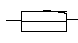 Что является проводником электрического тока?)  металл                        б) пластмассав) резина                         г) картон14.Какое средство не является индивидуальной защитой?а) защитные очки,   б) респиратор,   в) кожух ременной передачи, в) спецодежда.15. Какое напряжение используется в бытовой сети?а) 220В,    б) 380В,    г)110В16.  Чем нужно измерять диаметр отверстия или изделия?а) линейкой, б) штангенциркулем, в) транспортиром, г) малкой.Практическое заданиеНарисовать схему параллельного и последовательного соединения двух потребителей эл. тока.Критерии оценки:С 1 по 16 задания за каждый правильный ответ  - 1 балл.Практическое  задание – 3 балла.1 -8 баллов – «3»;9 – 13 – «4»;14 – 19 – «5».